Information & Registration FormThis year’s theme is FROZEN.  The 2014 Estherville Parade of Lights will kick-off the holiday season on Thursday, November 20th at 7:00 p.m.  We want YOU to participate!  We welcome any type of entry:  floats, cars, trucks, farm equipment, and musical groups.  Your entry can represent any private or public entity, a community group, or a business.  Please do not include Santa Claus on your float!  He will be the last entry in the parade and we don’t want to confuse the kids!Parade Details:Line-up is at 6:00 p.m., parade begins at 7:00 p.m.Line-up will be on South 1st Avenue.  The parade route will run from 5th Street to 13th Street on Central Avenue.There is to be no throwing of candy or other items from a moving entry.  It is recommended that you have people walk along side and hand out anything you want to give.Best entries will be awarded chocolate treats!Two categories: Commercial and Non-commercialParade will air live on Channel 3.If you need suggestions on lighting your entry, contact the Chamber!Sign up  and tell your friends!  Be a part of the action!Please complete the entry form below and return it as soon as possible.  Registration deadline is Friday, November 11th.  If you are not pre-registered, you will be placed at the rear of the parade and the announcers will not know who you are.--------------------------------------------------------------------------------------------------------------------------------------------------------------------------------Parade of Lights Registration FormType and Length of Entry:  _____________________________________________________________________________________Sponsor or name to be announced:  _____________________________________________________________________________Description of entry for announcer:  ________________________________________________________________________________________________________________________________________________________________________________________Contact Person and Telephone:  ________________________________________________________________________________Please return this form to:  Estherville Chamber, echamber@gmail.com or Fax to Chamber:  362-7742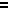 